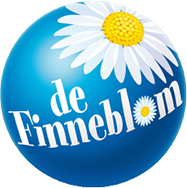 Schoolondersteuningsprofiel
OBS de FinneblomInhoudsopgaveToelichting											3
Deel I 		Inventarisatie									5
1	Typering van de school									5
2	Basisondersteuning									6
3	Deskundigheid voor ondersteuning							8
4	Ondersteuningsvoorzieningen								9
5	Voorzieningen in de fysieke omgeving							10
6	Samenwerkende ketenpartners								11
7	Materialen in de klas									12
8	Grenzen aan de zorg									13
Deel II		Vaststelling en ondertekening							14ToelichtingMet dit schoolondersteuningsprofiel willen wij in beeld brengen welke (extra) ondersteuning wij onze leerlingen bieden. Ook geven wij aan welke stappen wij gaan zetten om de ondersteuning op onze school te verbeteren. Daarmee worden ook de mogelijkheden van ons onderwijs duidelijk. Het profiel is samengesteld samen met het personeel van onze school. Na advies van de MR is het profiel door ons schoolbestuur vastgesteld. Het schoolondersteuningsprofiel maakt onderdeel uit van ons schoolplan. De ouders van onze school worden over de mogelijkheden voor (extra) ondersteuning op onze school geïnformeerd in de schoolgids. Het profiel wordt in de toekomst verder ontwikkeld en getoetst.DEEL I		INVENTARISATIEHet ondersteuningsprofiel bestaat uit de volgende onderdelen:een korte typering van onze schoolde kwaliteit van onze basisondersteuningde deskundigheid voor extra ondersteuning waarover onze school beschikt de voorzieningen die onze school heeft om leerlingen extra ondersteuning te biedende voorzieningen in de fysieke omgeving de samenwerkende ketenpartnersbelangrijke kengetallen van onze school.De onderdelen wordt hieronder kort toegelicht.Een korte typering van onze schoolHet schoolondersteuningsprofiel begint in hoofdstuk 1 met een korte typering van onze school en van de ondersteuning die wij kunnen bieden aan leerlingen met extra onderwijsbehoeften. BasisondersteuningVoor alle scholen van het samenwerkingsverband Friesland is eenzelfde definitie van de basisondersteuning opgesteld. Alle scholen dienen te voldoen aan deze standaarden en indicatoren.Beschikbare deskundigheid voor ondersteuningVoor leerlingen die extra ondersteuning nodig hebben, beschikt onze school over specifieke deskundigheid. We hebben een onderscheid gemaakt in deskundigheid die wij als school zelf in huis hebben (interne deskundigheid) en deskundigheid die wij, indien nodig, kunnen halen bij het bestuur of van buiten (externe deskundigheid). In hoofdstuk 3 brengen wij deze kwaliteit van de deskundigheid in beeld.OndersteuningsvoorzieningenVoor leerlingen die extra ondersteuning nodig hebben, kan het nodig zijn extra ondersteuningsvoorzieningen of groepen te organiseren. In hoofdstuk 4 brengen wij deze voorzieningen in beeld en geven wij ons eigen oordeel over de kwaliteit van deze voorzieningen.Voorzieningen in de fysieke omgevingIn hoofdstuk 5 laten we zien welke voorzieningen er binnen het gebouw aanwezig zijn en wat de kwaliteit daarvan is.Samenwerkende ketenpartnersHoofdstuk 6 geeft een overzicht van partners waarmee de school samenwerkt ten behoeve van leerlingen die extra ondersteuning nodig hebben.Materialen in de klasHoofdstuk 7 geeft een overzicht van de gebruikte materialen in de klas. Het gaat hier om materialen en voorzieningen die worden ingezet in de klas om leerlingen met extra onderwijsbehoeften te ondersteunen.Grenzen van de zorgHoofdstuk 8 geeft de grenzen van de zorg aan.DEEL II		  Vaststelling en ondertekeningHet schoolondersteuningsprofiel moet tenminste één keer in de vier jaar worden vastgesteld door het bevoegd gezag. Daarbij heeft de MR adviesrecht. Het derde en laatste deel laat de vaststelling en ondertekening zien.DEEL I	INVENTARISATIETypering van de schoolIn ons schoolplan en in onze schoolgids hebben wij uitgebreid beschreven waarvoor onze school staat, wat onze doelstellingen zijn en wat wij onze leerlingen en onze ouders te bieden hebben.ODS de Finneblom is een dorpsschool van zo’n 110 leerlingen in Boornbergum. De Finneblom heeft de afgelopen jaren een toename van in het leerlingaantal gezien, deze toename zet zich voortIn de zomer van 2022 heeft het schoolgebouw een interne facelift ondergaan waardoor het nu beschikt over een uitnodigend en uitdagend leerplein. Daarnaast hebben we geïnvesteerd in moderen devices, methode en wordt er gewerkt volgens de uitgangsprincipes van het International Primary Curriculum (IPC). De school is een Kanjerschool (methode voor sociaal-emotionele vorming), waarin we met elkaar een fijne school willen zijn. De school biedt daarnaast intensieve en gerichte (extra) zorg voor de leerlingen die dat nodig hebben. Er wordt gewerkt volgens Handelingsgericht werken. BasisondersteuningIn ons samenwerkingsverband maken we onderscheid tussen de volgende varianten ondersteuning: de basisondersteuning op de basisschool, de extra ondersteuning, plaatsing op een school voor speciaal basisonderwijs en plaatsing op een school voor speciaal onderwijs cluster 3 en 4.Onder basisondersteuning verstaan we de ondersteuning die door elke school binnen het samenwerkingsverband Friesland geboden wordt. We verwachten dat alle scholen in het samenwerkingsverband minimaal voldoen aan deze basisondersteuning. Elk deelnemend schoolbestuur is zelf verantwoordelijk voor de kwaliteit en de uitvoering van de ondersteuning en de organisatie daarvan op de eigen scholen. Iedere school is in staat tot een cyclische wijze van handelingsgericht werken, waarbij het denken vanuit de ondersteuningsbehoefte van de leerling centraal staat. Wat valt onder de basisondersteuning? Zie handboek Basisondersteuning SWV Friesland, september 2022 en bovenschoolse schoolgids Adenium. Ondersteuning: Vanuit de interne zorgstructuur vindt preventieve ondersteuning plaats gericht op het tijdig signaleren en voorkomen van leer- en gedragsproblemen. Vanuit deze signalering wordt er cyclisch planmatig gewerkt. De scholen hebben een aanbod voor leerlingen met dyslexie wat uitgevoerd wordt middels een dyslexieprotocol. De scholen hebben een aanbod voor leerlingen met dyscalculie wat uitgevoerd wordt middels een dyscalculieprotocol. Onderwijsprogramma’s en leerlijnen die zijn afgestemd op leerlingen met een meer of minder dan gemiddelde intelligentie.De scholen werken met een protocol voor medische handelingen.de scholen hebben een duidelijk visie op de ondersteuning van de leerlingen.De procedures m.b.t. de ondersteuning zijn vastgelegd. De scholen zetten de ondersteuningsmiddelen gericht in. Deze ondersteuning wordt cyclisch geëvalueerd. De curatieve zorg en ondersteuning die de school samen met ketenpartners, bijvoorbeeld via het wijk- of gebiedsteam, kan bieden. Afstemming: De leerstof van de scholen is afgestemd op de onderwijsbehoeften van de leerlingen.De materialen van de scholen zijn afgestemd op de onderwijsbehoeften van de leerlingen.De onderwijstijd van de scholen is afgestemd op de onderwijsbehoeften van de leerlingen.De instructie van de lessen zijn afgestemd op de onderwijsbehoeften van de leerlingen.De verwerking van de lessen zijn afgestemd op de onderwijsbehoeften van de leerlingen.De scholen werken met doorgaande leerlijnen. Aanbod: Het aanbod van de scholen is dekkend zodat de kerndoelen worden bereikt.Opbrengstgericht werken: De scholen verzamelen systematisch de vorderingen van de leerlingen.Deze informatie wordt gebruikt bij de invulling en bijstelling van het aanbod De vorderingen van de leerlingen worden gedegen geanalyseerd. De lessen op de scholen zijn effectief: aansprekend, doelmatig en interactief. Opbrengsten: De cognitieve eindresultaten die de leerlingen behalen zijn in overeenstemming met de gestelde minimumnormen van de Inspectie. Pedagogisch klimaat: Op de scholen heerst een positief en veilig pedagogisch klimaat.Overdracht: De scholen werken met een goede overdracht van vorige school naar eigen school.De scholen werken met een goede overdracht binnen de school tussen de leerjaren.De scholen werken met een goede overdracht van de eigen school naar de volgende school.Ouders: De scholen betrekken de ouders actief bij het onderwijs aan hun leerlingen wanneer het gaat over het informeren van de ouders over de ontwikkeling van hun kind. De scholen zijn in staat de ondersteuningsbehoefte van de leerling te beschrijven. Voor de leerlingen die binnen de basisondersteuning specifieke ondersteuning krijgen, wordt er planmatig gewerkt. Wanneer er extra of zware ondersteuning nodig is, kan de school onderbouwen, aan de hand van bovenstaande criteria, dat de basisondersteuning niet toereikend is geweest. De schuin gedrukte criteria zijn indien van toepassing, voor de betreffende leerling. Deskundigheid voor ondersteuningKleurlegenda:
X: Kwaliteit geborgdX: Naar tevredenheidX: Niet naar tevredenheidX: Niet beschikbaarIn deze figuur staan de beoordelingen van de school aangegeven.OndersteuningsvoorzieningenKleurlegenda:
X: Kwaliteit geborgdX: Naar tevredenheidX: Niet naar tevredenheidX: Niet beschikbaarDeze figuur laat zien welke voorzieningen er binnen de school aanwezig zijn. Ook laat het overzicht zien hoe de school op de kwaliteit van de voorziening scoort.Voorzieningen in de fysieke omgevingKleurlegenda:
X: Kwaliteit geborgdX: Naar tevredenheidX: Niet naar tevredenheidX: Niet beschikbaarDeze figuur laat zien welke voorzieningen zijn aangebracht in en aan het gebouw. Ook laat het overzicht zien hoe de school op de kwaliteit van de voorziening scoort.Samenwerkende ketenpartnersOverige partners: BSO/TSO: wij werken regelmatig samen op basis van noodzaak.Kleurlegenda:
X: Structureel en intensief samenX: Regelmatig samenX: Incidenteel en op afroep samenX: Met deze partner(s) niet samenDeze figuur laat zien met welke partners wij samenwerken. Ook laat het overzicht zien hoe intensief de samenwerking is.Materialen in de klasOverige partners: BSO/TSO: wij werken regelmatig samen op basis van noodzaak.Kleurlegenda:
X: Structureel en kwaliteit geborgdX: Naar tevredenheidX: Ad hoc in gebruikX: Niet beschikbaarDeze figuur laat zien welke materialen wij in de klas gebruiken. Ook laat het overzicht zien welke kwaliteit de materialen hebben. Grenzen van de zorgKleurlegenda:
X: jaX: neeDeze figuur laat zien welke grenzen de school heeft. DEEL III	VASTSTELLING EN ONDERTEKENINGDit schoolondersteuningsprofiel is van advies voorzien door de MR:DatumPlaatsHandtekening MREn vastgesteld door het bestuur:DatumPlaatsHandtekening bestuurVanuit schoolVanuit schoolVanuit schoolVanuit schoolVanuit bestuurVanuit bestuurVanuit bestuurVanuit bestuurExtern/SWVExtern/SWVExtern/SWVExtern/SWVKwaliteit geborgdNaar tevredenheidNiet naar tevredenheidNiet beschikbaarKwaliteit geborgdNaar tevredenheidNiet naar tevredenheidNiet beschikbaarKwaliteit geborgdNaar tevredenheidNiet naar tevredenheidNiet beschikbaarOrthopedagogieXXX(school)maatschappelijk werkXXXRemedial teachingXXXSpeltherapie/ergotherapie/fysiotherapieXXXDyslexie/taal-,lees-,spraakproblemen logopedieXXXDysclaculie/ rekenen-, wiskundeproblemenXXXFaalangstreductieXXXSociale vaardigheden (SOVA training)XXXMotorische beperkingen en MRTXXXVerstandelijke beperkingenXXXGedragsproblemen (gedragsspecialist, time out begeleiding)XxXHuiselijk geweld, AMK, vertrouwenszakenXxXAuditieve beperkingenXXXVisuele beperkingenXXXConcentratieproblemen (ADHD-leerlingen)XXXAutisme (PDD-nos, PDD, Asperger, A.S.S.)XXXHoogbegaafdheid XxXJonge risicoleerlingen, VVE, NT2XXXJeugdhulpXXXKwaliteit geborgdNaar tevredenheidNiet naar tevredenheidNiet beschikbaarHuiswerkklassenXHoogbegaafde groepenXSchakel/Taal/NT2 groepenXStructuurgroep(en)XAutigroep(en)XGroep(en) zeer moeilijk lerende kinderenXGroep(en) moeilijk lerende kinderenXGroep(en) leerlingen met internaliserende gedragsproblemenXGroep(en) met externaliserende gedragsproblemenXObservatiegroep(en)XCrisisopvanggroep(en)/time out groepenXHeterogene sbo/so groepenXKwaliteit geborgdNaar tevredenheidNiet naar tevredenheidNiet beschikbaarGebouw en ruimtes zijn rolstoelvriendelijkXInvalidetoilet(ten)XVoorzieningen voor dove en slechthorende kinderenXVoorzieningen voor blinde en slechtziende kinderenXTherapieruimte(s)XVerzorgingsruimte(s)XStilte of time out ruimte(s) of hoek(en)xStructureel en intensief samenRegelmatig samenIncidenteel en op afroep samenMet deze partner(s) niet samenAfdeling leerplicht gemeenteXCJG gemeente waaronder (buurt)coachesX(School) maatschappelijk werkXGGD/JGZXRevalidatie-centraXGeestelijke gezondhiedszorgXJeugdhulpXPolitieXWijkorganisatiesXVoorzieningen voorschoolse educatie (KDV/PSZ)XScholen voor POXScholen voor VOXScholen voor speciaal onderwijs cluster 1 en 2XScholen voor speciaal onderwijs cluster 3XScholen voor speciaal onderwijs cluster 4XScholen voor speciaal basisonderwijsXStructureel en kwaliteit geborgdNaar tevredenheidAd hoc in gebruikNiet beschikbaarOrthodidactisch materiaal taal/lezenX Orthodidactisch materiaal rekenen/wiskundeXSpecifiek aanbod/materiaal voor meer- en hoogbegaafdenXInzet specifieke computerprogramma’sXSchema’s, stappenplannen voor leerlingen die structuur nodig hebbenXConcentratiemiddelen in de klas (koptelefoons, stilteplekken e.d.)XRingleiding in de klasXExtra formatie in de groepXOndersteuning van de leerkracht door assistenten (meer handen)XExtra aandacht door inzet van (collega)lerarenXSysteem van coaching door leerlingenXJaNeeDe aanwezigheid van extra ondersteuning binnen het teamXDe mate waarin de leerling en leraar extern worden ondersteundXDe mate waarin de school de leerling de benodigde medische ondersteuning/verzorging kan biedenXDe mate waarin school het ontwikkelingsperspectief van de leerling kan realiserenXDe mate waarin de veiligheid van de leerling, de medeleerlingen, hun ouders en de leraar kan worden gewaarborgdXDe mate waarin het functioneren en het gedrag van de leerling voor de school hanteerbaar zijnXDe mogelijkheid van ons gebouw en de aanwezige voorzieningenXDe mogelijkheden, deskundigheid en ervaring van de leraarXDe omstandigheid dat gewerkt moet worden in een combinatiegroepXHet aantal leerlingen met extra onderwijsbehoeften in de groepXHet overschrijden van de maximale groepsgrootteX